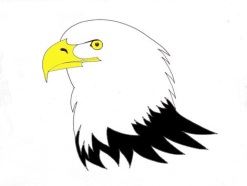 Port Coquitlam, BC     V3B 3Z4Tel: 604-941-3408      www.sd43.bc.ca/irvineMarch 4, 2015Dear Parents and Guardians ;The staff, students,  and community of École Irvine Elementary School were saddened to learn of the sudden death of one of our parents, Mr. Hawley.   The Hawley family has 2 young children at our school.  A death in any young family is always difficult to cope with and hard to accept.  The parents and staff of our community would like to help the Hawley family in their time of need.  Some parents have organized a number of initiatives in which you could participate.   Lend a Hand project:    You will find a special hand in your child’s backpack this week.  The  Lend a Hand Project group  has opened a Trust Fund for the family.  Information about how to contribute will be found shortly on this website.  In the meantime, sympathy cards, notes of condolence and donations will be gratefully accepted at the office.Meal Train:  Ingrid Brown (parent friend) has invited you to join the meal train for Michelle Hawley

What is a meal train?
There are times in our lives when friends and family ask, "What can I do to help out?" The answer is usually to help them with a meal. When many friends give a meal, this is a meal train.

mealTrain.com is a free meal calendar tool that makes planning meals among a wide group easy and less stressful.

Please use the following link to access the Meal Train for Michelle Hawley.

https://mealtrain.com/dll0ml

On behalf of Michelle Hawley, Thank You!  I am sure that you join me in offering our sincerest condolences to the Hawley family in their time of loss.Kind regards,Mrs. Darlene ProulxPrincipal 